ΣΥΛΛΟΓΟΣ ΕΚΠΑΙΔΕΥΤΙΚΩΝ ΠΡΩΤΟΒΑΘΜΙΑΣ ΕΚΠΑΙΔΕΥΣΗΣ 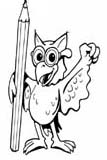 ΝΕΑΣ ΣΜΥΡΝΗΣΣΥΓΚΕΝΤΡΩΣΗ – ΕΝΗΜΕΡΩΣΗ-Από εκπαιδευτικούς φορείς- γονείς Την ΤΕΤΑΡΤΗ 16-9-207.00.μ.μ ΣΤΗΝ ΠΛΑΤΕΙΑ Ν.ΣΜΥΡΝΗΣΑνοιχτά καθαρά και ασφαλή σχολεία!ΜΑΖΙ ΜΕ   ΟΛΜΕ- ΔΟΕ-ΟΙΕΛΕ-ΑΣΜΕΚαλούμε  στο  Πανεκπαιδευτικό Συλλαλητήριοτην ΠΕΜΠΤΗ 17-9-206.30.μ.μ ΣΤΑ ΠΡΟΠΥΛΑΙΑΑνοιχτά σχολεία,Όχι ανοχύρωτα!